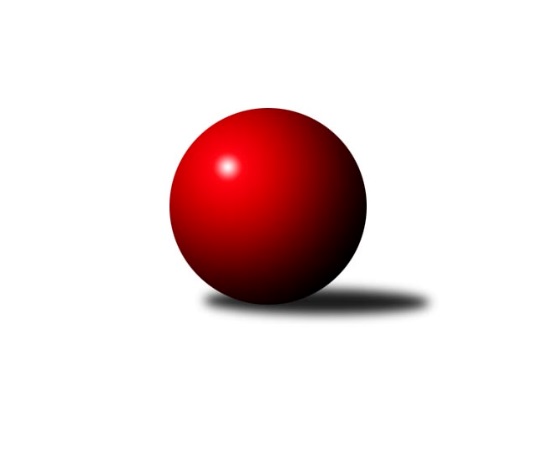 Č.1Ročník 2023/2024	23.5.2024 Mistrovství Prahy 3 2023/2024Statistika 1. kolaTabulka družstev:		družstvo	záp	výh	rem	proh	skore	sety	průměr	body	plné	dorážka	chyby	1.	SK Uhelné sklady B	1	1	0	0	7.0 : 1.0 	(9.5 : 2.5)	2390	2	1674	716	53	2.	AC Sparta Praha C	1	1	0	0	7.0 : 1.0 	(9.0 : 3.0)	2501	2	1778	723	51	3.	SK Rapid Praha	1	1	0	0	6.0 : 2.0 	(6.0 : 6.0)	2442	2	1711	731	65	4.	KK Konstruktiva Praha E	1	1	0	0	5.0 : 3.0 	(7.0 : 5.0)	2326	2	1675	651	73	5.	SC Olympia Radotín B	1	1	0	0	5.0 : 3.0 	(6.0 : 6.0)	2573	2	1784	789	43	6.	SK Meteor Praha E	1	1	0	0	5.0 : 3.0 	(4.5 : 7.5)	2416	2	1752	664	67	7.	TJ Astra Zahradní Město C	0	0	0	0	0.0 : 0.0 	(0.0 : 0.0)	0	0	0	0	0	8.	SK Uhelné sklady C	0	0	0	0	0.0 : 0.0 	(0.0 : 0.0)	0	0	0	0	0	9.	KK Slavia C	1	0	0	1	3.0 : 5.0 	(7.5 : 4.5)	2401	0	1675	726	57	10.	TJ Sokol Praha-Vršovice C	1	0	0	1	3.0 : 5.0 	(6.0 : 6.0)	2547	0	1768	779	57	11.	VSK ČVUT Praha B	1	0	0	1	3.0 : 5.0 	(5.0 : 7.0)	2214	0	1633	581	92	12.	SK Žižkov Praha D	1	0	0	1	2.0 : 6.0 	(6.0 : 6.0)	2392	0	1667	725	60	13.	TJ Sokol Rudná D	1	0	0	1	1.0 : 7.0 	(3.0 : 9.0)	2190	0	1598	592	75	14.	KK Velké Popovice B	1	0	0	1	1.0 : 7.0 	(2.5 : 9.5)	2100	0	1527	573	88Tabulka doma:		družstvo	záp	výh	rem	proh	skore	sety	průměr	body	maximum	minimum	1.	SK Uhelné sklady B	1	1	0	0	7.0 : 1.0 	(9.5 : 2.5)	2390	2	2390	2390	2.	AC Sparta Praha C	1	1	0	0	7.0 : 1.0 	(9.0 : 3.0)	2501	2	2501	2501	3.	SK Rapid Praha	1	1	0	0	6.0 : 2.0 	(6.0 : 6.0)	2442	2	2442	2442	4.	KK Konstruktiva Praha E	1	1	0	0	5.0 : 3.0 	(7.0 : 5.0)	2326	2	2326	2326	5.	SC Olympia Radotín B	1	1	0	0	5.0 : 3.0 	(6.0 : 6.0)	2573	2	2573	2573	6.	SK Meteor Praha E	1	1	0	0	5.0 : 3.0 	(4.5 : 7.5)	2416	2	2416	2416	7.	TJ Sokol Praha-Vršovice C	0	0	0	0	0.0 : 0.0 	(0.0 : 0.0)	0	0	0	0	8.	TJ Astra Zahradní Město C	0	0	0	0	0.0 : 0.0 	(0.0 : 0.0)	0	0	0	0	9.	KK Velké Popovice B	0	0	0	0	0.0 : 0.0 	(0.0 : 0.0)	0	0	0	0	10.	VSK ČVUT Praha B	0	0	0	0	0.0 : 0.0 	(0.0 : 0.0)	0	0	0	0	11.	SK Uhelné sklady C	0	0	0	0	0.0 : 0.0 	(0.0 : 0.0)	0	0	0	0	12.	SK Žižkov Praha D	0	0	0	0	0.0 : 0.0 	(0.0 : 0.0)	0	0	0	0	13.	TJ Sokol Rudná D	0	0	0	0	0.0 : 0.0 	(0.0 : 0.0)	0	0	0	0	14.	KK Slavia C	0	0	0	0	0.0 : 0.0 	(0.0 : 0.0)	0	0	0	0Tabulka venku:		družstvo	záp	výh	rem	proh	skore	sety	průměr	body	maximum	minimum	1.	SK Meteor Praha E	0	0	0	0	0.0 : 0.0 	(0.0 : 0.0)	0	0	0	0	2.	AC Sparta Praha C	0	0	0	0	0.0 : 0.0 	(0.0 : 0.0)	0	0	0	0	3.	SC Olympia Radotín B	0	0	0	0	0.0 : 0.0 	(0.0 : 0.0)	0	0	0	0	4.	TJ Astra Zahradní Město C	0	0	0	0	0.0 : 0.0 	(0.0 : 0.0)	0	0	0	0	5.	SK Uhelné sklady B	0	0	0	0	0.0 : 0.0 	(0.0 : 0.0)	0	0	0	0	6.	SK Rapid Praha	0	0	0	0	0.0 : 0.0 	(0.0 : 0.0)	0	0	0	0	7.	SK Uhelné sklady C	0	0	0	0	0.0 : 0.0 	(0.0 : 0.0)	0	0	0	0	8.	KK Konstruktiva Praha E	0	0	0	0	0.0 : 0.0 	(0.0 : 0.0)	0	0	0	0	9.	KK Slavia C	1	0	0	1	3.0 : 5.0 	(7.5 : 4.5)	2401	0	2401	2401	10.	TJ Sokol Praha-Vršovice C	1	0	0	1	3.0 : 5.0 	(6.0 : 6.0)	2547	0	2547	2547	11.	VSK ČVUT Praha B	1	0	0	1	3.0 : 5.0 	(5.0 : 7.0)	2214	0	2214	2214	12.	SK Žižkov Praha D	1	0	0	1	2.0 : 6.0 	(6.0 : 6.0)	2392	0	2392	2392	13.	TJ Sokol Rudná D	1	0	0	1	1.0 : 7.0 	(3.0 : 9.0)	2190	0	2190	2190	14.	KK Velké Popovice B	1	0	0	1	1.0 : 7.0 	(2.5 : 9.5)	2100	0	2100	2100Tabulka podzimní části:		družstvo	záp	výh	rem	proh	skore	sety	průměr	body	doma	venku	1.	SK Uhelné sklady B	1	1	0	0	7.0 : 1.0 	(9.5 : 2.5)	2390	2 	1 	0 	0 	0 	0 	0	2.	AC Sparta Praha C	1	1	0	0	7.0 : 1.0 	(9.0 : 3.0)	2501	2 	1 	0 	0 	0 	0 	0	3.	SK Rapid Praha	1	1	0	0	6.0 : 2.0 	(6.0 : 6.0)	2442	2 	1 	0 	0 	0 	0 	0	4.	KK Konstruktiva Praha E	1	1	0	0	5.0 : 3.0 	(7.0 : 5.0)	2326	2 	1 	0 	0 	0 	0 	0	5.	SC Olympia Radotín B	1	1	0	0	5.0 : 3.0 	(6.0 : 6.0)	2573	2 	1 	0 	0 	0 	0 	0	6.	SK Meteor Praha E	1	1	0	0	5.0 : 3.0 	(4.5 : 7.5)	2416	2 	1 	0 	0 	0 	0 	0	7.	TJ Astra Zahradní Město C	0	0	0	0	0.0 : 0.0 	(0.0 : 0.0)	0	0 	0 	0 	0 	0 	0 	0	8.	SK Uhelné sklady C	0	0	0	0	0.0 : 0.0 	(0.0 : 0.0)	0	0 	0 	0 	0 	0 	0 	0	9.	KK Slavia C	1	0	0	1	3.0 : 5.0 	(7.5 : 4.5)	2401	0 	0 	0 	0 	0 	0 	1	10.	TJ Sokol Praha-Vršovice C	1	0	0	1	3.0 : 5.0 	(6.0 : 6.0)	2547	0 	0 	0 	0 	0 	0 	1	11.	VSK ČVUT Praha B	1	0	0	1	3.0 : 5.0 	(5.0 : 7.0)	2214	0 	0 	0 	0 	0 	0 	1	12.	SK Žižkov Praha D	1	0	0	1	2.0 : 6.0 	(6.0 : 6.0)	2392	0 	0 	0 	0 	0 	0 	1	13.	TJ Sokol Rudná D	1	0	0	1	1.0 : 7.0 	(3.0 : 9.0)	2190	0 	0 	0 	0 	0 	0 	1	14.	KK Velké Popovice B	1	0	0	1	1.0 : 7.0 	(2.5 : 9.5)	2100	0 	0 	0 	0 	0 	0 	1Tabulka jarní části:		družstvo	záp	výh	rem	proh	skore	sety	průměr	body	doma	venku	1.	AC Sparta Praha C	0	0	0	0	0.0 : 0.0 	(0.0 : 0.0)	0	0 	0 	0 	0 	0 	0 	0 	2.	SK Meteor Praha E	0	0	0	0	0.0 : 0.0 	(0.0 : 0.0)	0	0 	0 	0 	0 	0 	0 	0 	3.	VSK ČVUT Praha B	0	0	0	0	0.0 : 0.0 	(0.0 : 0.0)	0	0 	0 	0 	0 	0 	0 	0 	4.	SC Olympia Radotín B	0	0	0	0	0.0 : 0.0 	(0.0 : 0.0)	0	0 	0 	0 	0 	0 	0 	0 	5.	KK Velké Popovice B	0	0	0	0	0.0 : 0.0 	(0.0 : 0.0)	0	0 	0 	0 	0 	0 	0 	0 	6.	TJ Astra Zahradní Město C	0	0	0	0	0.0 : 0.0 	(0.0 : 0.0)	0	0 	0 	0 	0 	0 	0 	0 	7.	SK Žižkov Praha D	0	0	0	0	0.0 : 0.0 	(0.0 : 0.0)	0	0 	0 	0 	0 	0 	0 	0 	8.	SK Rapid Praha	0	0	0	0	0.0 : 0.0 	(0.0 : 0.0)	0	0 	0 	0 	0 	0 	0 	0 	9.	TJ Sokol Praha-Vršovice C	0	0	0	0	0.0 : 0.0 	(0.0 : 0.0)	0	0 	0 	0 	0 	0 	0 	0 	10.	SK Uhelné sklady C	0	0	0	0	0.0 : 0.0 	(0.0 : 0.0)	0	0 	0 	0 	0 	0 	0 	0 	11.	TJ Sokol Rudná D	0	0	0	0	0.0 : 0.0 	(0.0 : 0.0)	0	0 	0 	0 	0 	0 	0 	0 	12.	KK Konstruktiva Praha E	0	0	0	0	0.0 : 0.0 	(0.0 : 0.0)	0	0 	0 	0 	0 	0 	0 	0 	13.	SK Uhelné sklady B	0	0	0	0	0.0 : 0.0 	(0.0 : 0.0)	0	0 	0 	0 	0 	0 	0 	0 	14.	KK Slavia C	0	0	0	0	0.0 : 0.0 	(0.0 : 0.0)	0	0 	0 	0 	0 	0 	0 	0 Zisk bodů pro družstvo:		jméno hráče	družstvo	body	zápasy	v %	dílčí body	sety	v %	1.	Tomáš Sůva 	AC Sparta Praha C 	1	/	1	(100%)	2	/	2	(100%)	2.	Jan Mařánek 	TJ Sokol Rudná D 	1	/	1	(100%)	2	/	2	(100%)	3.	Renáta Francová 	SC Olympia Radotín B 	1	/	1	(100%)	2	/	2	(100%)	4.	Stanislav Řádek 	AC Sparta Praha C 	1	/	1	(100%)	2	/	2	(100%)	5.	Jan Červenka 	AC Sparta Praha C 	1	/	1	(100%)	2	/	2	(100%)	6.	Bohumír Musil 	KK Konstruktiva Praha E 	1	/	1	(100%)	2	/	2	(100%)	7.	Antonín Tůma 	SK Rapid Praha  	1	/	1	(100%)	2	/	2	(100%)	8.	Radek Pauk 	SC Olympia Radotín B 	1	/	1	(100%)	2	/	2	(100%)	9.	Petra Šimková 	SC Olympia Radotín B 	1	/	1	(100%)	2	/	2	(100%)	10.	Jana Procházková 	SK Žižkov Praha D 	1	/	1	(100%)	2	/	2	(100%)	11.	Martin Podhola 	SK Rapid Praha  	1	/	1	(100%)	2	/	2	(100%)	12.	Karel Němeček 	TJ Sokol Praha-Vršovice C 	1	/	1	(100%)	2	/	2	(100%)	13.	Miroslav Kettner 	TJ Sokol Praha-Vršovice C 	1	/	1	(100%)	2	/	2	(100%)	14.	Adam Vaněček 	SK Žižkov Praha D 	1	/	1	(100%)	2	/	2	(100%)	15.	Miroslav Klabík 	TJ Sokol Praha-Vršovice C 	1	/	1	(100%)	2	/	2	(100%)	16.	Miloš Endrle 	SK Uhelné sklady B 	1	/	1	(100%)	2	/	2	(100%)	17.	Martin Dubský 	AC Sparta Praha C 	1	/	1	(100%)	2	/	2	(100%)	18.	Jiří Bendl 	SK Uhelné sklady B 	1	/	1	(100%)	2	/	2	(100%)	19.	Tomáš Novák 	SK Uhelné sklady B 	1	/	1	(100%)	2	/	2	(100%)	20.	Dana Školová 	SK Uhelné sklady B 	1	/	1	(100%)	2	/	2	(100%)	21.	Pavel Forman 	KK Slavia C 	1	/	1	(100%)	2	/	2	(100%)	22.	Jiří Škoda 	VSK ČVUT Praha B 	1	/	1	(100%)	2	/	2	(100%)	23.	Lidmila Fořtová 	KK Slavia C 	1	/	1	(100%)	2	/	2	(100%)	24.	Zuzana Edlmannová 	SK Meteor Praha E 	1	/	1	(100%)	2	/	2	(100%)	25.	Karel Bernat 	KK Slavia C 	1	/	1	(100%)	1.5	/	2	(75%)	26.	Ludmila Kaprová 	KK Velké Popovice B 	1	/	1	(100%)	1.5	/	2	(75%)	27.	Jiří Hofman 	SK Rapid Praha  	1	/	1	(100%)	1	/	2	(50%)	28.	Bohumil Fojt 	SK Meteor Praha E 	1	/	1	(100%)	1	/	2	(50%)	29.	Josef Pokorný 	SK Rapid Praha  	1	/	1	(100%)	1	/	2	(50%)	30.	Martin Povolný 	SK Meteor Praha E 	1	/	1	(100%)	1	/	2	(50%)	31.	Pavel Černý 	SK Uhelné sklady B 	1	/	1	(100%)	1	/	2	(50%)	32.	Jiřina Beranová 	KK Konstruktiva Praha E 	1	/	1	(100%)	1	/	2	(50%)	33.	Tomáš Kuneš 	VSK ČVUT Praha B 	1	/	1	(100%)	1	/	2	(50%)	34.	Tomáš Sysala 	AC Sparta Praha C 	1	/	1	(100%)	1	/	2	(50%)	35.	David Knoll 	VSK ČVUT Praha B 	1	/	1	(100%)	1	/	2	(50%)	36.	Tomáš Rybka 	KK Slavia C 	0	/	1	(0%)	1	/	2	(50%)	37.	Tomáš Vinš 	KK Velké Popovice B 	0	/	1	(0%)	1	/	2	(50%)	38.	Stanislava Švindlová 	KK Konstruktiva Praha E 	0	/	1	(0%)	1	/	2	(50%)	39.	Richard Glas 	VSK ČVUT Praha B 	0	/	1	(0%)	1	/	2	(50%)	40.	František Vondráček 	KK Konstruktiva Praha E 	0	/	1	(0%)	1	/	2	(50%)	41.	Petr Zelenka 	TJ Sokol Rudná D 	0	/	1	(0%)	1	/	2	(50%)	42.	Michal Vorlíček 	KK Slavia C 	0	/	1	(0%)	1	/	2	(50%)	43.	Miloslava Žďárková 	SK Žižkov Praha D 	0	/	1	(0%)	1	/	2	(50%)	44.	Michal Truksa 	SK Žižkov Praha D 	0	/	1	(0%)	1	/	2	(50%)	45.	Jana Fojtová 	SK Meteor Praha E 	0	/	1	(0%)	0.5	/	2	(25%)	46.	Jiří Budil 	SK Uhelné sklady B 	0	/	1	(0%)	0.5	/	2	(25%)	47.	Tomáš Rejpal 	VSK ČVUT Praha B 	0	/	1	(0%)	0	/	2	(0%)	48.	Zbyněk Lébl 	KK Konstruktiva Praha E 	0	/	1	(0%)	0	/	2	(0%)	49.	František Havlík 	SK Žižkov Praha D 	0	/	1	(0%)	0	/	2	(0%)	50.	Lubomír Čech 	SK Žižkov Praha D 	0	/	1	(0%)	0	/	2	(0%)	51.	Jan Kosík 	VSK ČVUT Praha B 	0	/	1	(0%)	0	/	2	(0%)	52.	Karel Novotný 	TJ Sokol Rudná D 	0	/	1	(0%)	0	/	2	(0%)	53.	Jaroslav Pecka 	KK Velké Popovice B 	0	/	1	(0%)	0	/	2	(0%)	54.	Jiří Lankaš 	AC Sparta Praha C 	0	/	1	(0%)	0	/	2	(0%)	55.	František Tureček 	TJ Sokol Rudná D 	0	/	1	(0%)	0	/	2	(0%)	56.	Jana Kvardová 	KK Velké Popovice B 	0	/	1	(0%)	0	/	2	(0%)	57.	Jan Kratochvíl 	KK Velké Popovice B 	0	/	1	(0%)	0	/	2	(0%)	58.	Miroslava Martincová 	SK Meteor Praha E 	0	/	1	(0%)	0	/	2	(0%)	59.	Michal Rett 	KK Slavia C 	0	/	1	(0%)	0	/	2	(0%)	60.	Jaruška Havrdová 	KK Velké Popovice B 	0	/	1	(0%)	0	/	2	(0%)	61.	Martin Berezněv 	TJ Sokol Rudná D 	0	/	1	(0%)	0	/	2	(0%)	62.	Zdeněk Mora 	TJ Sokol Rudná D 	0	/	1	(0%)	0	/	2	(0%)	63.	Luboš Kučera 	TJ Sokol Praha-Vršovice C 	0	/	1	(0%)	0	/	2	(0%)	64.	Lukáš Pelánek 	TJ Sokol Praha-Vršovice C 	0	/	1	(0%)	0	/	2	(0%)	65.	František Pudil 	SK Rapid Praha  	0	/	1	(0%)	0	/	2	(0%)	66.	Martin Šimek 	SC Olympia Radotín B 	0	/	1	(0%)	0	/	2	(0%)	67.	Květa Dvořáková 	SC Olympia Radotín B 	0	/	1	(0%)	0	/	2	(0%)	68.	Martin Smetana 	SK Meteor Praha E 	0	/	1	(0%)	0	/	2	(0%)	69.	Vladimír Dvořák 	SC Olympia Radotín B 	0	/	1	(0%)	0	/	2	(0%)	70.	Petr Valta 	SK Rapid Praha  	0	/	1	(0%)	0	/	2	(0%)Průměry na kuželnách:		kuželna	průměr	plné	dorážka	chyby	výkon na hráče	1.	Radotín, 1-4	2560	1776	784	50.0	(426.7)	2.	Meteor, 1-2	2408	1713	695	62.0	(401.4)	3.	SK Žižkov Praha, 1-4	2381	1688	692	62.8	(396.9)	4.	Zahr. Město, 1-2	2289	1597	692	63.0	(381.6)	5.	KK Konstruktiva Praha, 3-6	2270	1654	616	82.5	(378.3)	6.	Zvon, 1-2	2245	1600	644	70.5	(374.2)Nejlepší výkony na kuželnách:Radotín, 1-4SC Olympia Radotín B	2573	1. kolo	Karel Němeček 	TJ Sokol Praha-Vršovice C	485	1. koloTJ Sokol Praha-Vršovice C	2547	1. kolo	Petra Šimková 	SC Olympia Radotín B	459	1. kolo		. kolo	Martin Šimek 	SC Olympia Radotín B	456	1. kolo		. kolo	Miroslav Kettner 	TJ Sokol Praha-Vršovice C	442	1. kolo		. kolo	Miroslav Klabík 	TJ Sokol Praha-Vršovice C	438	1. kolo		. kolo	Vladimír Dvořák 	SC Olympia Radotín B	423	1. kolo		. kolo	Renáta Francová 	SC Olympia Radotín B	416	1. kolo		. kolo	Květa Dvořáková 	SC Olympia Radotín B	412	1. kolo		. kolo	Pavel Brož 	TJ Sokol Praha-Vršovice C	411	1. kolo		. kolo	Radek Pauk 	SC Olympia Radotín B	407	1. koloMeteor, 1-2SK Meteor Praha E	2416	1. kolo	Zuzana Edlmannová 	SK Meteor Praha E	439	1. koloKK Slavia C	2401	1. kolo	Lidmila Fořtová 	KK Slavia C	438	1. kolo		. kolo	Pavel Forman 	KK Slavia C	436	1. kolo		. kolo	Bohumil Fojt 	SK Meteor Praha E	430	1. kolo		. kolo	Tomáš Rybka 	KK Slavia C	418	1. kolo		. kolo	Miroslava Martincová 	SK Meteor Praha E	408	1. kolo		. kolo	Martin Povolný 	SK Meteor Praha E	388	1. kolo		. kolo	Michal Vorlíček 	KK Slavia C	385	1. kolo		. kolo	Karel Bernat 	KK Slavia C	385	1. kolo		. kolo	Jana Fojtová 	SK Meteor Praha E	382	1. koloSK Žižkov Praha, 1-4AC Sparta Praha C	2501	1. kolo	Adam Vaněček 	SK Žižkov Praha D	471	1. koloSK Rapid Praha 	2442	1. kolo	Martin Dubský 	AC Sparta Praha C	469	1. koloSK Žižkov Praha D	2392	1. kolo	Jan Červenka 	AC Sparta Praha C	453	1. koloTJ Sokol Rudná D	2190	1. kolo	Jiří Hofman 	SK Rapid Praha 	444	1. kolo		. kolo	Martin Podhola 	SK Rapid Praha 	431	1. kolo		. kolo	Jana Procházková 	SK Žižkov Praha D	416	1. kolo		. kolo	Tomáš Sůva 	AC Sparta Praha C	416	1. kolo		. kolo	Josef Pokorný 	SK Rapid Praha 	404	1. kolo		. kolo	Lubomír Čech 	SK Žižkov Praha D	404	1. kolo		. kolo	Antonín Tůma 	SK Rapid Praha 	403	1. koloZahr. Město, 1-2SK Uhelné sklady C	2415	1. kolo	Bohumil Bazika 	SK Uhelné sklady C	447	1. koloTJ Astra Zahradní Město C	2164	1. kolo	Tomáš Turnský 	TJ Astra Zahradní Město C	442	1. kolo		. kolo	Antonín Knobloch 	SK Uhelné sklady C	431	1. kolo		. kolo	Jindra Kafková 	SK Uhelné sklady C	408	1. kolo		. kolo	Jana Dušková 	SK Uhelné sklady C	390	1. kolo		. kolo	Miroslav Plachý 	SK Uhelné sklady C	385	1. kolo		. kolo	Milan Mrvík 	TJ Astra Zahradní Město C	380	1. kolo		. kolo	Daniela Daňková 	SK Uhelné sklady C	354	1. kolo		. kolo	Daniel Volf 	TJ Astra Zahradní Město C	341	1. kolo		. kolo	Petr Kopecký 	TJ Astra Zahradní Město C	337	1. koloKK Konstruktiva Praha, 3-6KK Konstruktiva Praha E	2326	1. kolo	Bohumír Musil 	KK Konstruktiva Praha E	457	1. koloVSK ČVUT Praha B	2214	1. kolo	Jiří Škoda 	VSK ČVUT Praha B	426	1. kolo		. kolo	Jiřina Beranová 	KK Konstruktiva Praha E	405	1. kolo		. kolo	David Knoll 	VSK ČVUT Praha B	399	1. kolo		. kolo	Richard Glas 	VSK ČVUT Praha B	397	1. kolo		. kolo	Zbyněk Lébl 	KK Konstruktiva Praha E	385	1. kolo		. kolo	Libuše Zichová 	KK Konstruktiva Praha E	375	1. kolo		. kolo	Stanislava Švindlová 	KK Konstruktiva Praha E	374	1. kolo		. kolo	Tomáš Rejpal 	VSK ČVUT Praha B	359	1. kolo		. kolo	Tomáš Kuneš 	VSK ČVUT Praha B	337	1. koloZvon, 1-2SK Uhelné sklady B	2390	1. kolo	Dana Školová 	SK Uhelné sklady B	433	1. koloKK Velké Popovice B	2100	1. kolo	Jiří Bendl 	SK Uhelné sklady B	422	1. kolo		. kolo	Pavel Černý 	SK Uhelné sklady B	404	1. kolo		. kolo	Jaruška Havrdová 	KK Velké Popovice B	394	1. kolo		. kolo	Ludmila Kaprová 	KK Velké Popovice B	387	1. kolo		. kolo	Tomáš Novák 	SK Uhelné sklady B	384	1. kolo		. kolo	Miloš Endrle 	SK Uhelné sklady B	383	1. kolo		. kolo	Tomáš Vinš 	KK Velké Popovice B	377	1. kolo		. kolo	Jiří Budil 	SK Uhelné sklady B	364	1. kolo		. kolo	Jan Kratochvíl 	KK Velké Popovice B	344	1. koloČetnost výsledků:	7.0 : 1.0	2x	6.0 : 2.0	1x	5.0 : 3.0	3x	1.0 : 7.0	1x